На 01.01.2019 года на территории сельского поселения Артюшкино зарегистрировано 8  ИП:Транспортные услуги  - 2                              КФХ – 2                                       Услуги – 3        Розничная торговля - 1                 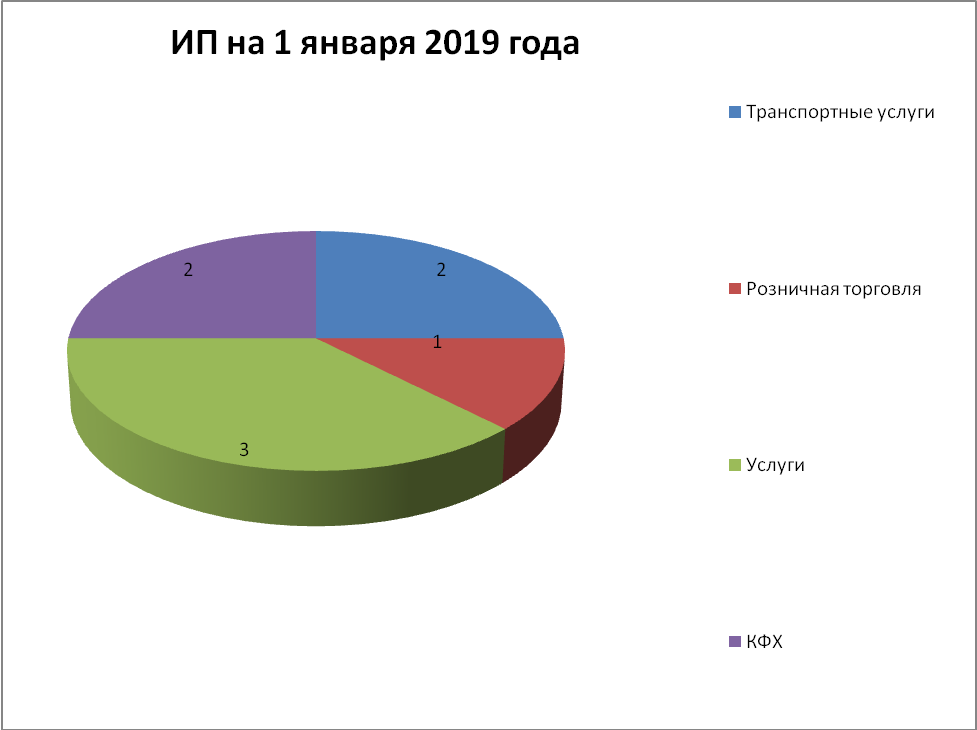 